NOTIFICAÇÃOAUTOS: 007826/2021O MUNICÍPIO DE IÇARA, pessoa jurídica de direito público, inscrito no CNPJ sob o nº 82.916.800/0001-11, com sede na Praça Presidente João Goulart, n° 120, Centro, no Município de Içara, neste ato, Considerando a instauração Processo Administrativo de Regularização Fundiária (REURB), com a finalidade de regularizar a área abaixo descrita, nos termos da Lei Federal n° 13.467/2017, NOTIFICA eventuais Titulares de domínio, confrontantes e terceiros interessados, para que, querendo, apresentem impugnação , no prazo de trinta dias contados da presente Publicação.A ausência de impugnação implicará a perda de eventual direito que o notificado titularize sobre o imóvel objeto da Reurb.MATRICULA ATINGIDA: 11.126 de Ordem do 2º ORI da Comarca de Criciúma/SC, situada às margens da Rua Marino Cabreira de Propriedade de Manoel Gervásio Vieira.QUADRO DE COORDENADAS DA ÁREA ATINGIDA: PLANTA/MAPA ÁREA REGULARIZADA (MATRICULA 11.126):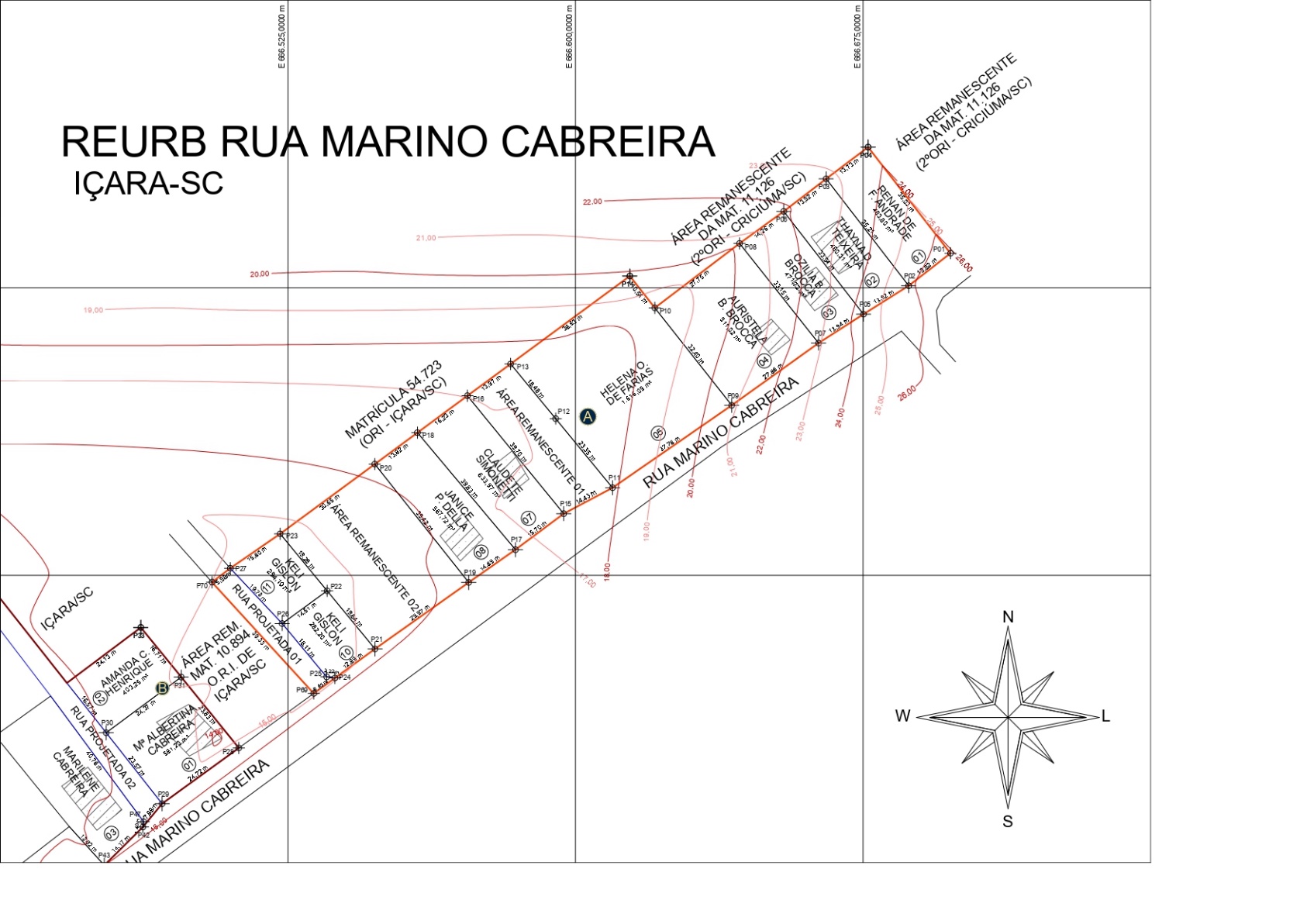 DeParaAzimuteDistânciaCoord. E(X)Coord. N(Y)P01P02232°12'31"13,82 m666.686,88406.817.575,5500P02P05237°44'41"13,92 m666.675,10906.817.568,1190P05P07237°18'03"13,94 m666.663,38106.817.560,5900P07P09234°19'52"27,88 m666.640,73106.817.544,3330P09P11235°20'23"37,78 m666.609,65806.817.522,8490P11P15242°02'59"14,43 m666.596,91206.817.516,0860P15P17233°12'35"15,70 m666.584,33706.817.506,6820P17P19234°59'58"14,89 m666.572,13806.817.498,1400P19P21234°37'07"29,97 m666.547,70606.817.480,7890P21P24233°59'23"12,89 m666.537,27706.817.473,2090P24P69233°57'50"6,85 m666.531,73536.817.469,1774P69P70317°34'54"39,33 m666.505,20826.817.498,2096P70P2752°35'16"5,98 m666.509,96106.817.501,8450P27P2355°21'08"15,80 m666.522,95806.817.510,8270P23P2053°36'10"30,65 m666.547,63066.817.529,0153P20P1853°36'10"13,82 m666.558,75486.817.537,2159P18P1653°36'11"16,23 m666.571,81666.817.546,8448P16P1353°36'10"13,97 m666.583,06506.817.555,1370P13P1453°36'10"38,63 m666.614,15546.817.578,0564P14P10141°45'37"10,54 m666.620,68006.817.569,7770P10P0852°46'27"27,75 m666.642,77406.817.586,5630P08P0654°00'28"14,26 m666.654,31006.817.594,9420P06P0352°30'13"13,92 m666.665,35506.817.603,4160P03P0452°58'24"13,73 m666.676,31906.817.611,6860P04P01142°10'19"35,03 m666.697,80306.817.584,0170